Test z arkusza kalkulacyjnego Excel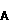 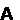 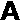 1) Nazwa kolumny to:
a) litery alfabetu
b) liczby porządkowe
c) symbole matematyczne

2. Nazwy wierszy to:
a) litery alfabetu
b) liczby porządkowe
c) symbole matematyczne

3. Odpowiednikiem kursora z edytora tekstu w arkuszu kalkulacyjnym jest:
a) blok komórek
b) komórka bieżąca
c) komórka A1

4. W trakcie przesuwania całego arkusza nie zmienia się położenie aktywnej komórki. W pewnym momencie może ona zniknąć z ekranu. Do powrotu do miejsca gdzie się znajduje służy kombinacja klawiszy:
a) Ctrl + Backspace
b) Shift + Alt
c) Shift + Ctrl

5. Przesunięcie aktywnej komórki o 1 okno w górę to klawisz:
a) Page Up
b) Page Down
c) Ctrl + Page Up

6. Przesunięcie aktywnej komórki o 1 okno w dół to klawisz:
a) Page Up
b) Page Down
c) Ctrl + Page Up

7. Kombinacja klawiszy Ctrl + Home to:
a) przejście do komórki pierwszej z lewej strony w tym wierszu
b) przejście do komórki pierwszej w tej kolumnie
c) przejście do komórki A1

8. Kombinacja klawiszy Shift + Enter to:
a) wprowadzenie danych i przesunięcie aktywnej komórki o 1 pozycję w górę
b) wprowadzenie danych i przesunięcie aktywnej komórki o 1 pozycję w prawo
c) wprowadzenie danych i przesunięcie aktywnej komórki o 1 pozycję w lewo

9. Klawisz Tab to:
a) wprowadzenie danych i przesunięcie aktywnej komórki o 1 pozycję w górę
b) wprowadzenie danych i przesunięcie aktywnej komórki o 1 pozycję w prawo
c) wprowadzenie danych i przesunięcie aktywnej komórki o 1 pozycję w lewo


10 Kombinacja klawiszy Shift + Tab to:
a) wprowadzenie danych i przesunięcie aktywnej komórki o 1 pozycję w górę
b) wprowadzenie danych i przesunięcie aktywnej komórki o 1 pozycję w prawo
c) wprowadzenie danych i przesunięcie aktywnej komórki o 1 pozycję w lewo

11. Kombinacja klawiszy Shift + Ctrl + Home :
a) zaznacza obszar między aktualnie aktywną komórkę a ostatnią komórką arkusza
b) zaznacza obszar między aktualnie aktywną komórką a pierwszą komórką arkusza (A1)
c) zaznacza wiersz zawierający aktywną komórkę

12. Kombinacja klawiszy Shift + Ctrl + End :
a) zaznacza obszar między aktualnie aktywną komórkę a ostatnią wypełnioną komórką arkusza
b) zaznacza obszar między aktualnie aktywną komórką a pierwszą komórką arkusza (A1)
c) zaznacza wiersz zawierający aktywną komórkę

13. Kombinacja klawiszy Ctrl + spacja:
a) zaznacza obszar między aktualnie aktywną komórkę a ostatnią komórką arkusza
b) zaznacza obszar między aktualnie aktywną komórką a pierwszą komórką arkusza (A1)
c) zaznacza kolumnę zawierający aktywną komórkę

14. Kombinacja klawiszy Shift + spacja:
a) zaznacza obszar między aktualnie aktywną komórkę a ostatnią komórką arkusza
b) zaznacza obszar między aktualnie aktywną komórką a pierwszą komórką arkusza (A1)
c)zaznacza wiersz zawierającą aktywną komórkę

15. Przycisk z literką b to:
a) włączenie/wyłączenie pogrubionych liter
b) włączenie/wyłączenie kursywy
c) włączenie/wyłączenie podkreślenia

16. Przycisk z literką I to:
a) włączenie/wyłączenie pogrubionych liter
b) włączenie/wyłączenie kursywy
c) włączenie/wyłączenie podkreślenia

17 Przycisk z literką U to:
a) włączenie/wyłączenie pogrubionych liter
b) włączenie/wyłączenie kursywy
c) włączenie/wyłączenie podkreślenia

18. Skoroszyt składa się z:
a) arkuszy
b) komórek
c) kolumn

19. Wprowadzona do komórki arkusza liczba automatycznie wyrównywana jest:
a) do prawej
b) do lewej
c) do środka

20 Wprowadzona do komórki arkusza tekst automatycznie wyrównywana jest:
a) do prawej
b) do lewej
c)do środka
